Материально-техническое обеспечение. Условия питания и охраны здоровья.Технологическое оборудование, поставленное в МБОУ Лысогорскую СОШ,существенно разгрузило работу поваров,дало возможность ускорить время приготовления блюд, разнообразить школьное меню овощными салатами.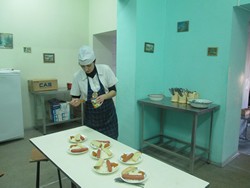 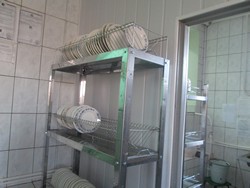 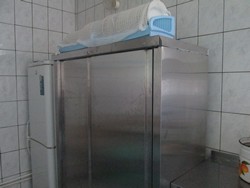 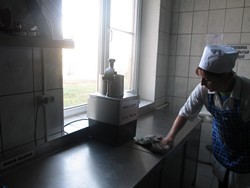 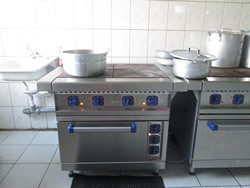 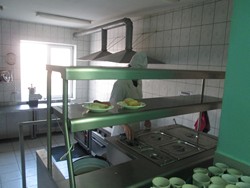 Спортивное оборудование, полученное в рамках модернизации,используется на уроках и внеклассных мероприятиях:"Вместе весело шагать", День здоровья,, спортивные соревнования.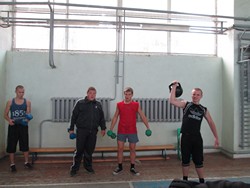 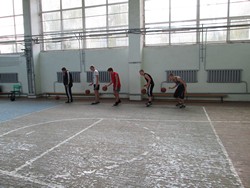 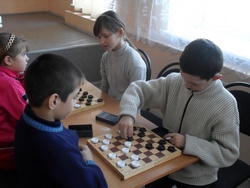 В рамках модернизации образования МБОУ Лысогорской СОШ получен автогородок. Теперь учащиеся с успехом могут изучать Правила Дорожного движения. Активно автогородок используется и на уроках ОБЖ,.   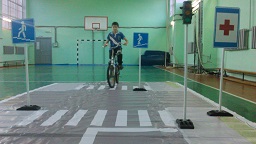 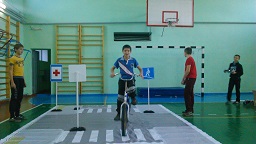 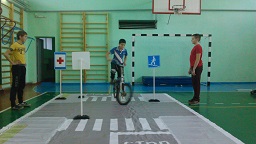 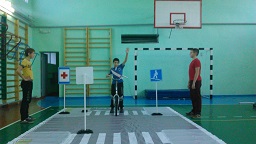 